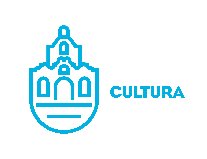 julio  2020Escuela de Artes Plásticas “Ángel Carranza”lun.mar.mié.jue.vie.sáb.dom.123456qo107891011Comisionada por la directora a reunión con el área de seguridad ciudadana. 1314151617181912:00 reunión con la jefatura de muebles de la Dirección de Patrimonio 20212223242526272829303110:00 Reunión  con Directora de Cultura y sus jefaturas para los protocolos de contingencia 10:00 Reunión  con Directora de Cultura y sus jefaturas para los protocolos de contingencia